УКАЗГУБЕРНАТОРА ВЛАДИМИРСКОЙ ОБЛАСТИОБ УЧРЕЖДЕНИИ ПРЕМИИ ЗА ОСОБЫЕ ЗАСЛУГИ В ОБЩЕСТВЕННОЙИ БЛАГОТВОРИТЕЛЬНОЙ ДЕЯТЕЛЬНОСТИ - ПРЕМИИ ГУБЕРНАТОРАВЛАДИМИРСКОЙ ОБЛАСТИ "ЗА ЛУЧШИЙ ПРОЕКТ, РЕАЛИЗОВАННЫЙСОЦИАЛЬНО ОРИЕНТИРОВАННОЙ НЕКОММЕРЧЕСКОЙ ОРГАНИЗАЦИЕЙНА ТЕРРИТОРИИ ВЛАДИМИРСКОЙ ОБЛАСТИ"В соответствии с Законом Владимирской области от 14.08.2001 N 62-ОЗ "Устав (Основной Закон) Владимирской области" постановляю:1. Учредить премию за особые заслуги в общественной и благотворительной деятельности - премию Губернатора Владимирской области "За лучший проект, реализованный социально ориентированной некоммерческой организацией на территории Владимирской области".2. Утвердить Положение о премии за особые заслуги в общественной и благотворительной деятельности - премии Губернатора Владимирской области "За лучший проект, реализованный социально ориентированной некоммерческой организацией на территории Владимирской области" согласно приложению.3. Признать утратившими силу:- Указ Губернатора области от 30.07.2018 N 82 "Об учреждении премии Губернатора Владимирской области "За лучший проект, реализованный социально ориентированной некоммерческой организацией на территории Владимирской области";- Указ Губернатора области от 16.07.2020 N 203 "О внесении изменений в Указ Губернатора области от 30.07.2018 N 82";- Указ Губернатора области от 28.09.2021 N 150 "О внесении изменений в Указ Губернатора области от 30.07.2018 N 82";- Указ Губернатора области от 26.11.2021 N 195 "О внесении изменений в приложение к Указу Губернатора области от 30.07.2018 N 82".4. Контроль за исполнением настоящего Указа возложить на первого заместителя Губернатора области, руководителя Администрации Губернатора Владимирской области.5. Настоящий Указ вступает в силу со дня его официального опубликования.Губернатор Владимирской областиА.А.АВДЕЕВВладимир13 октября 2023 годаN 267Приложениек УказуГубернатораВладимирской областиот 13.10.2023 N 267ПОЛОЖЕНИЕО ПРЕМИИ ЗА ОСОБЫЕ ЗАСЛУГИ В ОБЩЕСТВЕННОЙИ БЛАГОТВОРИТЕЛЬНОЙ ДЕЯТЕЛЬНОСТИ - ПРЕМИИ ГУБЕРНАТОРАВЛАДИМИРСКОЙ ОБЛАСТИ "ЗА ЛУЧШИЙ ПРОЕКТ, РЕАЛИЗОВАННЫЙСОЦИАЛЬНО ОРИЕНТИРОВАННОЙ НЕКОММЕРЧЕСКОЙ ОРГАНИЗАЦИЕЙНА ТЕРРИТОРИИ ВЛАДИМИРСКОЙ ОБЛАСТИ"1. Премия за особые заслуги в общественной и благотворительной деятельности - премия Губернатора Владимирской области "За лучший проект, реализованный социально ориентированной некоммерческой организацией на территории Владимирской области" (далее - премия Губернатора области) присуждается руководителям социально ориентированных некоммерческих организаций (далее - СО НКО), инициировавшим и реализовавшим социальные проекты на территории Владимирской области по направлениям, указанным в пункте 1 статьи 2 Закона Владимирской области от 06.10.2010 N 81-ОЗ "О видах деятельности социально ориентированных некоммерческих организаций, пользующихся государственной поддержкой во Владимирской области".2. Ежегодно присуждается десять премий Губернатора области в размере 100000 рублей каждая, в том числе:- 5 премий - руководителям СО НКО по итогам оценки результатов проектов - победителей конкурса на предоставление субсидий из областного бюджета социально ориентированным некоммерческим организациям Владимирской области на реализацию проектов, направленных на решение актуальных социальных проблем, проводимой Министерством внутренней политики Владимирской области (далее - Министерство, оценка результатов проектов);- 5 премий - руководителям СО НКО по итогам конкурса проектов СО НКО, зарегистрированных и осуществляющих деятельность на территории Владимирской области, внесшим значительный вклад в решение социальных проблем, развитие гражданского общества во Владимирской области (далее - кандидат, конкурс).3. Финансовое обеспечение премий Губернатора области осуществляется за счет средств, предусмотренных государственной программой Владимирской области "Поддержка социально ориентированных некоммерческих организаций Владимирской области".Организационное и информационное обеспечение проведения конкурса осуществляется Министерством.4. Выдвижение кандидатов на участие в конкурсе осуществляется исполнительными органами области, местными администрациями городских округов и муниципальных районов Владимирской области, Общественной палатой Владимирской области и общественными палатами муниципальных образований Владимирской области (далее - Организация-заявитель).На момент выдвижения кандидата на участие в конкурсе реализация проекта должна быть завершена.5. Руководители, указанные в пункте 2 настоящего Положения, могут претендовать на соискание премии Губернатора области только по одному из оснований: по итогам оценки результатов проектов или путем выдвижения в установленном пунктом 4 настоящего Положения порядке.Лауреаты премии Губернатора области могут быть выдвинуты повторно на соискание премии Губернатора области не ранее чем через 5 лет.6. Информация о сроках, времени, месте приема заявок на участие в конкурсе, а также контактах ответственного за прием заявок и иные сведения размещаются в информационно-телекоммуникационной сети "Интернет" на официальном сайте Министерства не позднее трех рабочих дней до начала приема заявок.Прием и регистрацию заявок на участие в конкурсе осуществляет Министерство.В случае если по истечении срока принятия заявок на участие в конкурсе представлено менее 6 заявок, срок приема заявок продлевается на 10 календарных дней.Если по истечении срока, указанного в абзаце 3 настоящего пункта, количество заявок останется неизменным, премия Губернатора области не присуждается.7. Для участия в конкурсе в Министерство Организацией-заявителем предоставляется заявление кандидата на соискание премии Губернатора области с общей мотивированной оценкой его заслуг в решении социальных проблем, развитии гражданского общества во Владимирской области по форме, утвержденной Министерством.От Организации-заявителя может быть подана только одна заявка.8. Основаниями для отказа в приеме документов на участие в конкурсе являются:- предоставление документов, не отвечающих требованиям пункта 7 настоящего Положения;- предоставление документов после окончания срока приема заявок на участие в конкурсе.При принятии решения Министерством об отказе в приеме документов Организация-заявитель уведомляется письменно либо посредством направления письма на указанную в заявлении электронную почту с указанием оснований для отказа в течение 3 календарных дней со дня принятия решения.9. Рассмотрение документов, представленных для участия в конкурсе, осуществляет комиссия по присуждению премии за особые заслуги в общественной и благотворительной деятельности - премии Губернатора Владимирской области "За лучший проект, реализованный социально ориентированной некоммерческой организацией на территории Владимирской области" (далее - комиссия).10. Комиссия состоит из председателя, заместителя председателя, секретаря и членов комиссии. Работой комиссии руководит председатель, в случае его отсутствия - заместитель председателя комиссии. Состав комиссии утверждается распоряжением Губернатора Владимирской области.11. Заседание комиссии правомочно, если на нем присутствует не менее 2/3 членов состава комиссии. Решение комиссии принимается простым большинством голосов от числа присутствующих на заседании членов комиссии и оформляется протоколом, который подписывается председателем комиссии (в его отсутствие - председательствующим на заседании) и секретарем комиссии.12. Комиссия в течение 15 календарных дней после окончания срока представления документов на участие в конкурсе рассматривает представленные материалы и определяет кандидатуры лауреатов премии Губернатора области - 10 лучших проектов, реализованных СО НКО на территории Владимирской области.13. Оценка заявок в отношении руководителей, указанных в абзаце 3 пункта 2 настоящего Положения, осуществляется комиссией с применением следующих критериев:Оценка заявок осуществляется членами комиссии в ведомости оценки заявок путем суммирования баллов в отношении каждого кандидата. Итоговый подсчет суммы баллов по всем ведомостям оценки заявок осуществляется секретарем комиссии и оглашается председателем комиссии.В случае если при оценке заявок несколько кандидатов получили равную сумму баллов, кандидат, претендующий на получение премии Губернатора области, определяется открытым голосованием членов комиссии.14. Решение об определении победителя считается принятым, если за него проголосовало не менее половины членов комиссии, присутствующих на заседании. При равенстве голосов членов комиссии решающим является голос ее председателя (в его отсутствие - председательствующего на заседании).15. Решение о присуждении премии Губернатора утверждается распоряжением Губернатора Владимирской области в течение 20 рабочих дней после принятия решения комиссией.16. Лицам, удостоенным премии Губернатора области, присваивается звание "Лауреат премии Губернатора Владимирской области "За лучший проект, реализованный социально ориентированной некоммерческой организацией на территории Владимирской области" (далее - Лауреат) с вручением соответствующего диплома и денежного вознаграждения.Министерство направляет письменное уведомление Лауреатам о присуждении им премии Губернатора области в течение 5 рабочих дней со дня принятия распоряжения Губернатора Владимирской области.17. Лауреат в течение 5 рабочих дней со дня получения письменного уведомления о присуждении ему премии Губернатора области представляет в Министерство следующие документы:- заявление о перечислении премии;- копию паспорта (первая страница и страница с указанием места регистрации);- копию идентификационного номера налогоплательщика (при наличии);- согласие на обработку персональных данных;- документ, подтверждающий регистрацию заявителя в системе индивидуального (персонифицированного) учета на бумажном носителе или в форме электронного документа.18. Министерство в течение 10 рабочих дней со дня получения документов, указанных в пункте 17 настоящего Положения, перечисляет премию Лауреатам конкурса на расчетные счета, открытые в финансово-кредитных организациях Российской Федерации, указанные в заявлении о перечислении премии.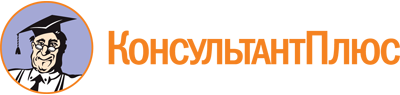 Указ Губернатора Владимирской области от 13.10.2023 N 267
"Об учреждении премии за особые заслуги в общественной и благотворительной деятельности - премии Губернатора Владимирской области "За лучший проект, реализованный социально ориентированной некоммерческой организацией на территории Владимирской области"
(вместе с "Положением о премии за особые заслуги в общественной и благотворительной деятельности - премии Губернатора Владимирской области "За лучший проект, реализованный социально ориентированной некоммерческой организацией на территории Владимирской области")Документ предоставлен КонсультантПлюс

www.consultant.ru

Дата сохранения: 21.11.2023
 13 октября 2023 годаN 267NNКритерийКоличество баллов1.Актуальность и социальная значимость0 - 52.Инновационность и уникальность0 - 53.Масштаб реализации0 - 54.Собственный вклад организации и дополнительные ресурсы, привлеченные на реализацию проекта, перспективы его дальнейшего развития0 - 55.Соответствие опыта и компетенций команды0 - 56.Информационная открытость, публичность0 - 5